Line官方帳號訊息敬請於106年5月5日至106年5月18日登載二、登載內容：106年公務人員特種考試司法人員、調查人員、國家安全情報人員、海岸巡防人員、移民行政人員考試。http://wwwc.moex.gov.tw/main/exam/wFrmExamDetail.aspx?c=106130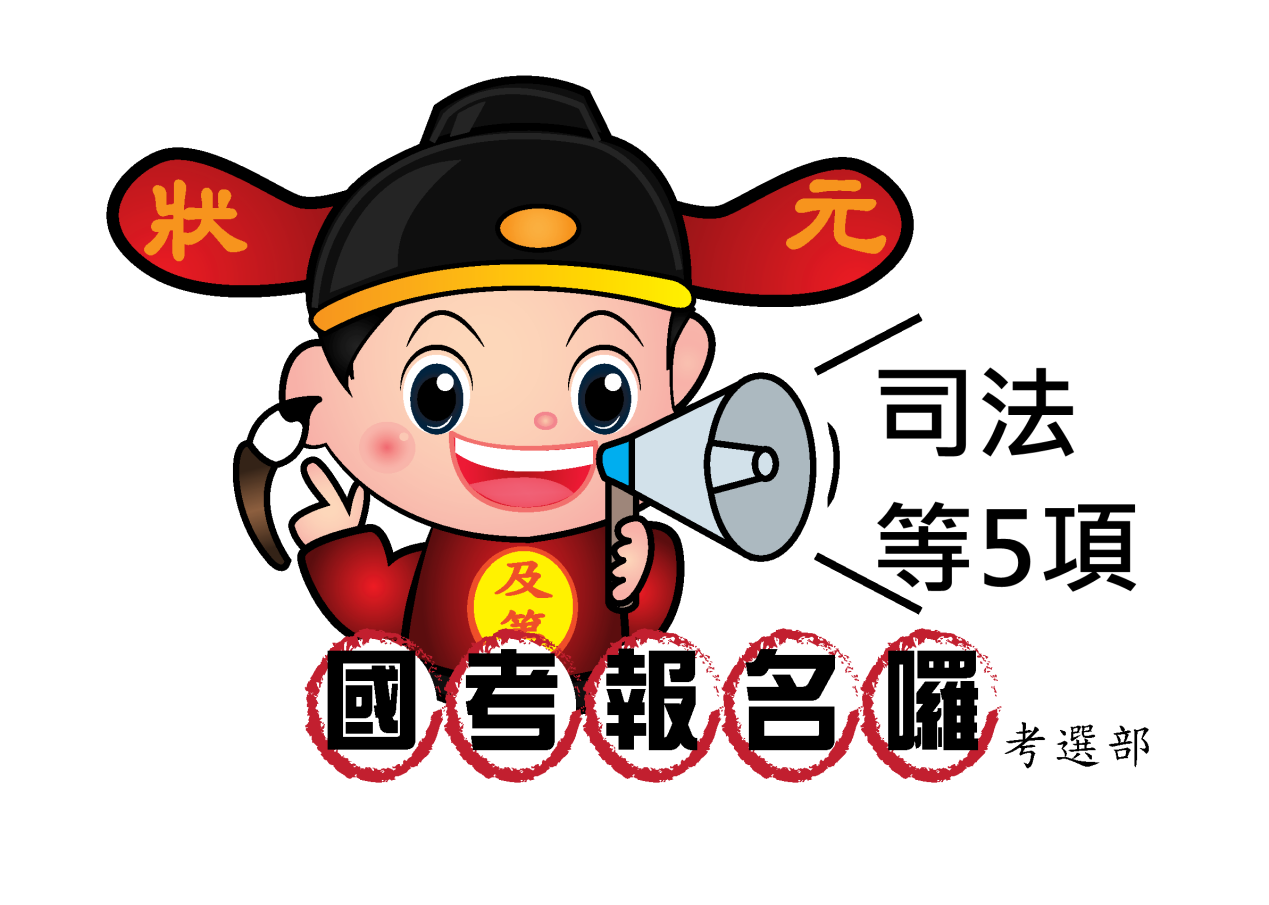 